
Pièce jointe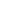 fed_lettre_ouvertenicolas_hulot_def_nsig1.pdf